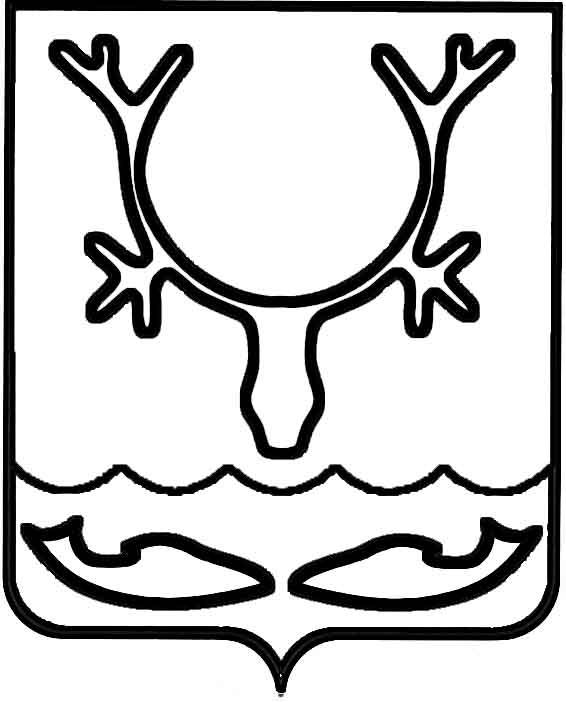 Администрация муниципального образования
"Городской округ "Город Нарьян-Мар"ПОСТАНОВЛЕНИЕО внесении изменения в постановление Администрации МО "Городской округ          "Город Нарьян-Мар" от 01.10.2021 № 1198                               "Об утверждении перечня видов муниципального контроля, осуществляемых Администрацией муниципального образования "Городской округ "Город Нарьян-Мар"В соответствии с Законом Ненецкого автономного округа от 23.12.2022 
№ 376-ОЗ "О внесении изменений в закон Ненецкого автономного округа                                                    "О перераспределении полномочий между органами местного самоуправления муниципальных образований Ненецкого автономного округа и органами государственной власти Ненецкого автономного округа" Администрация муниципального образования "Городской округ "Город Нарьян-Мар"П О С Т А Н О В Л Я Е Т:1.	Внести изменение в постановление Администрации муниципального образования "Городской округ "Город Нарьян-Мар" от 01.10.2021 № 1198 
"Об утверждении перечня видов муниципального контроля, осуществляемых Администрацией муниципального образования "Городской округ "Город 
Нарьян-Мар", изложив Приложение к постановлению в новой редакции согласно Приложению к настоящему постановлению.2.	Настоящее постановление вступает в силу после его официального опубликования и распространяется на правоотношения, возникшие с 1 января 
2023 года.Приложение к постановлению Администрациимуниципального образования"Городской округ "Город Нарьян-Мар"от 18.01.2023 № 101"Приложениек постановлению Администрациимуниципального образования"Городской округ "Город Нарьян-Мар"от 01.10.2021 № 1198Переченьвидов муниципального контроля, осуществляемыхАдминистрацией муниципального образования"Городской округ "Город Нарьян-Мар"".18.01.2023№101Глава города Нарьян-Мара О.О. Белак№п/пНаименованиеСтруктурноеподразделение1.Муниципальный контроль на автомобильном транспорте, городском наземном электрическом транспорте и в дорожном хозяйстве муниципального образования "Городской округ "Город Нарьян-Мар" Отдел муниципального контроля2.Муниципальный жилищный контроль муниципального образования "Городской округ "Город Нарьян-Мар"Отдел муниципального контроля3.Муниципальный контроль в сфере благоустройства муниципального образования "Городской округ "Город Нарьян-Мар"Отдел муниципального контроля4.Муниципальный контроль за исполнением единой теплоснабжающей организацией обязательств 
по строительству, реконструкции 
и (или) модернизации объектов теплоснабжения муниципального образования "Городской округ "Город Нарьян-Мар"Отдел муниципального контроля5.Муниципальный земельный контроль муниципального образования "Городской округ "Город Нарьян-Мар"Отдел муниципального контроля